APPLICATION FOR AUTHORISATION TO SELL LOCALLY PRODUCED SEED OF UNLISTED VARIETIES 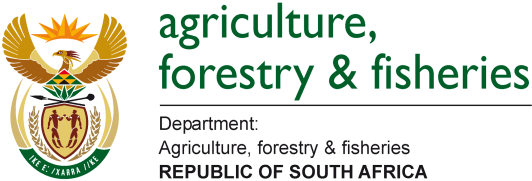 IN TERMS OF SECTION 13(2) OF THE PLANT IMPROVEMENT ACT, 1976 (ACT No. 53 OF 1976)Application must be completed and submitted prior to any sales to:Registrar of Plant Improvement: PIPP@daff.gov.za or Fax Number: 012-319 6353I, the undersigned, hereby apply for authorisation in terms of section 13(2) of the Plant Improvement Act, 1976 (Act No. 53 of 1976) to sell propagating material of varieties of which the denominations have not yet been included in the variety lists, for evaluation purposes, in the Republic.	AREA OF PRODUCTION OF MATERIAL:  ………			NAME AND ADDRESS OF APPLICANT:  ……			POSTAL CODE:  …		TELEPHONE NUMBER:  ….	FAX NUMBER:  ….		CONTACT PERSON (PRINT PLEASE):   …………………..……………………………………………………………….. E-MAIL:  ……………………………………	SIGNATURE OF APPLICANT		DATEGenus and species of the kind of plantcommon name of the kind of plantVariety nameGMOIndicate event if yesAmount of seed (indicate g or kg)